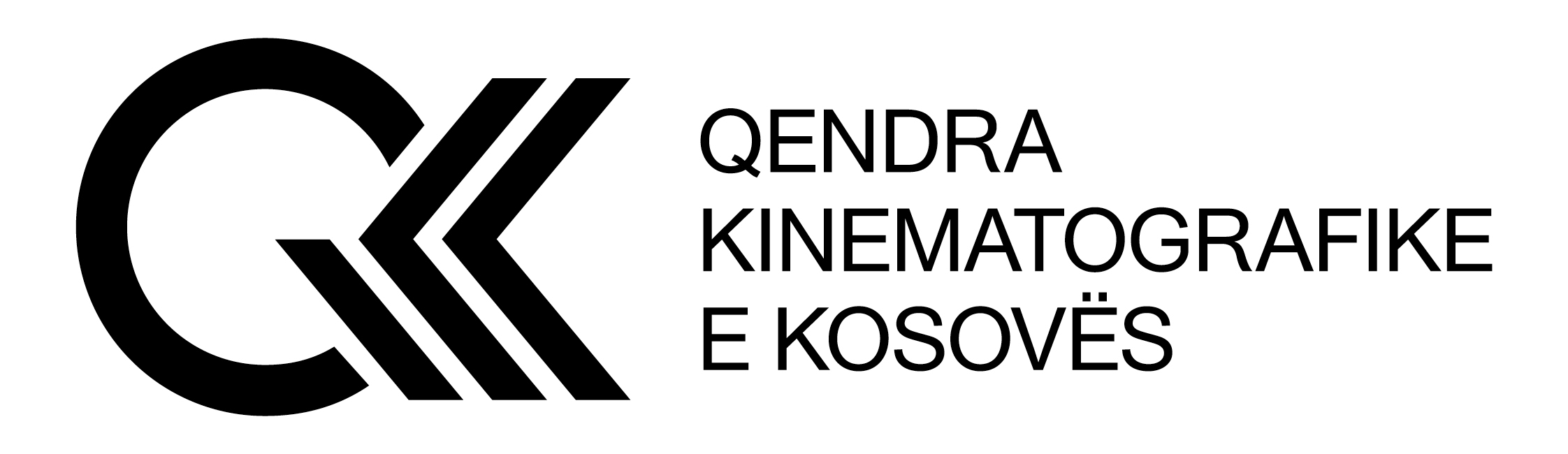 KËRKESË PËR REGJISTRIM TË SHTËPISË FILMIKEDEKLARIMI I APLIKANTITNë cilësinë e përfaqësuesit të shtëpisë filmike _________________________, pasi u njoha me të						 	(emri i kompanisë)gjithë dokumentacionin, kushtet ligjore, detyrimet reciproke etj, deklaroj pranimin,  plotësimin dhe respektimin e tyre si dhe njohjen e autoritetit të QKK-së për shqyrtimin e dokumentacionit  në procesin e regjistrimit të shtëpisë filmike.    Deklaroj me përgjegjësi të plotë se informacionet e paraqitura në këtë formular dhe dokumentet e bashkëngjitura janë të vërteta dhe të sakta.Deklaroj se me vullnet të plotë aplikoj për regjistrim në QKK.Shtëpia Filmike:Drejtori:________________                     (Emri& mbiemri)________________________________v.v                              (Nënshkrimi e Vula)Vërejtje:  1. Nëse kërkesa për aplikim dorëzohet nga jo-pronari, duhet autorizimi me shkrim për dorëzimin e kërkesës për regjistrim.2. Shtëpia filmike duhet të ketë të regjistruara në veprimtaritë kryesore aktivitetet: 5911; 5912; 5913; 5914.INFORMACIONE PER ShtepiNE filmike / kompaniNEINFORMACIONE PER ShtepiNE filmike / kompaniNEINFORMACIONE PER ShtepiNE filmike / kompaniNEnr.dATË/A:___/___/_____1Shtëpia filmike/Kompania(emri i kompanisë me shkurtesa)2Numri i regjistrimit të biznesit3Numri fiskal4Numri i TVSH-së(nëse kompania është në TVSH)5Adresa e shtëpisë filmike6Tel  / Fax (shtëpisë filmike)7E-mail (shtëpisë filmike)8Uebfaqja: (shtëpisë filmike, NESE KA)9Agjenti i regjistruar (Emri e mbiemri)10Numri i letërnjoftimit (Agjenti i regjistruar)11Adresa (Agjenti i regjistruar)12Tel  / Fax (Agjenti i regjistruar)/13E-mail (Agjenti i regjistruar)INFORMACIONE PER PRONARET:INFORMACIONE PER PRONARET:INFORMACIONE PER PRONARET:1Emri e mbiemri (Pronarit)2Numri i letërnjoftimit (Pronarit)3Numri fiskal (Pronari nëse ka)4Pjesa në pronësi (në përqindje)5Adresa (Pronarit)6Tel  / Fax7E-mail8Uebfaqja: Vërejtje: Shto letër tjetër nëse ka nevojë. (nëse janë më shumë se një pronarë).Dokumentet që duhet të bashkëngjitenVërejtje: Shto letër tjetër nëse ka nevojë. (nëse janë më shumë se një pronarë).Dokumentet që duhet të bashkëngjitenVërejtje: Shto letër tjetër nëse ka nevojë. (nëse janë më shumë se një pronarë).Dokumentet që duhet të bashkëngjiten1Certifikata e regjistrimit të biznesit me informata shtesëKopje2Certifikata e numrit fiskalKopje3Certifikata e TVSH-së(Nëse shtëpia filmike është e regjistruar për TVSH)4CV e shtëpisë filmikeNESE KA5CV – e pronarëve OBLIGATIVE 6Kopjen e letërnjoftimit të pronarit/veOBLIGATIVE